ЗаключениеКонтрольно-счетной палаты Приморского края к отчету Администрации Приморского края об исполнении краевого бюджета за 1 квартал 2016 годаЗаконом Приморского края от 22.12.2015 № 737-КЗ "О краевом бюджете на 2016 год" в первоначальной редакции на 2016 год утверждены следующие показатели краевого бюджета: общий объем доходов – 78926046,5 тыс. рублей, общий объем расходов – 85196427,0 тыс. рублей, размер дефицита – 6270380,5 тыс. рублей.За январь-март 2016 года первоначальные показатели краевого бюджета на 2016 год корректировались один раз законом Приморского края от 26.02.2016 № 769-КЗ "О внесении изменений в Закон Приморского края "О краевом бюджете на 2016 год" (далее  - Закон от 26.02.2016 № 769-КЗ).(тыс. рублей) Согласно отчету Администрации Приморского края об исполнении краевого бюджета за 1 квартал 2016 года плановые назначения по расходам краевого бюджета на текущий год уточнены на сумму 540147,4 тыс. рублей и составили 86348375,4 тыс. рублей.Исполнение краевого бюджета за 1 квартал 2016 года характеризуется следующими данными.(тыс. рублей)Бюджетные назначения за отчетный период исполнены по:доходам – 15620502,1 тыс. рублей, или 19,5 % годовых плановых назначений (79948665,0 тыс. рублей). За соответствующий период 2015 года исполнение по доходам составило 22,1 %, или 18028877,9 тыс. рублей;расходам – 16232964,9 тыс. рублей, или 18,8 % уточненных плановых назначений (86348375,4 тыс. рублей). За 1 квартал 2015 года исполнение по расходам составило 17,3 % (15527679,6 тыс. рублей);размеру дефицита - 612462,8 тыс. рублей. За соответствующий период предыдущего года краевой бюджет исполнен с профицитом в размере 2501198,3 тыс. рублей. ДОХОДЫЗа 1 квартал 2016 года в краевой бюджет поступило доходов в сумме 15620502,1 тыс. рублей, или 19,5 % бюджетных назначений, в том числе: налоговые и неналоговые доходы – 13671825,1 тыс. рублей, безвозмездные поступления – 1948677,0 тыс. рублей. В структуре доходов их доля составила 87,5 % и 12,5 % соответственно.Налоговые и неналоговые доходыСтруктура поступлений налоговых и неналоговых доходов за 1 квартал 2016 года представлена диаграммой.Согласно отчету поступления за отчетный период в разрезе налоговых и неналоговых доходов представлены следующим образом. (тыс. рублей) За 1 квартал 2016 года перевыполнены годовые бюджетные назначения по:разовым платежам за пользование недрами при наступлении определенных событий, оговоренных в лицензии, при пользовании недрами на территории Российской Федерации – в 4 раза (план 1500,0 тыс. рублей, поступило 5994,0 тыс. рублей). Высокий процент исполнения обусловлен поступлением платежей за пользование недрами по аукционам, состоявшимся в 2015 году; прочим доходам от оказания платных услуг (работ) – в 1,2 раза больше запланированного (2700,0 тыс. рублей). Поступило 3139,7 тыс. рублей, из них 2947,9 тыс. рублей – незапланированные доходы по департаменту градостроительства Приморского края (возврат ФГУП "ГУСС "Дальспецстрой" средств в счет погашения долга по исполнительному листу по строительству концертно-спортивного комплекса);прочим доходам от компенсации затрат государства – в 7,9 раза, или на 28359,1 тыс. рублей (план – 4121,0 тыс. рублей, поступило – 32480,1 тыс. рублей). Согласно отчету поступления значатся по 32 главным администраторам доходов. Наибольший объем поступил по департаменту сельского хозяйства и продовольствия Приморского края (20307,5 тыс. рублей);денежным взысканиям (штрафам) за нарушение правил перевозки крупногабаритных и тяжеловесных грузов по автомобильным дорогам общего пользования – в 3,6 раза (план – 120,0 тыс. рублей, поступило – 438,4 тыс. рублей);денежным взысканиям (штрафам) за нарушение законодательства Российской Федерации о контрактной системе в сфере закупок товаров, работ, услуг для обеспечения государственных и муниципальных нужд – в 14,4 раза (план – 300,0 тыс. рублей, поступило 4330,5 тыс. рублей). Согласно отчету поступления значатся по 9 главным администраторам доходов. Наибольшие суммы поступили по департаменту транспорта и дорожного хозяйства (1455,9 тыс. рублей) – перечислена в доход бюджета неустойка по решению Арбитражного суда от АО "Институт Гипростроймост" и по департаменту лесного хозяйства (1968,3 тыс. рублей) – перечислено принципалом во исполнение требования гаранта по банковской гарантии;поступлениям сумм в возмещение вреда, причиняемого автомобильным дорогам транспортными средствами, осуществляющими перевозку тяжеловесных и (или) крупногабаритных грузов – в 3,3 раза (план 2415,5 тыс. рублей, исполнено 8088,8 тыс. рублей), что связано с увеличением количества таких транспортных средств. Выше среднекраевого уровня (21,3 %) поступили следующие налоговые и неналоговые доходы:налог на прибыль организаций – 3704974,3 тыс. рублей, или 23,5 % (15768260,0 тыс. рублей);акцизы по подакцизным товарам (продукции), производимым на территории Российской Федерации – 1588782,0 тыс. рублей, или 25,3 % (6277726,0 тыс. рублей);налог, взимаемый в связи с применением упрощенной системы налогообложения – 1001593,4 тыс. рублей, или 23,9 % (4189486,0 тыс. рублей);транспортный налог с организаций – 110942,7 тыс. рублей, или 49,3 % (225129,0 тыс. рублей);по налогу на игорный бизнес – 22,3 %, или 34108,7 тыс. рублей (план – 153094,0 тыс. рублей);налог на добычу полезных ископаемых – 58770,5 тыс. рублей, или 21,4 % (274313,0 тыс. рублей);государственная пошлина – 57533,6 тыс. рублей, или 22,0 % (260961,0 тыс. рублей);проценты, полученные от предоставления бюджетных кредитов внутри страны – 2838,3 тыс. рублей, или 29,8 % (9536,0 тыс. рублей);доходы, получаемые в виде арендной либо иной платы за передачу в возмездное пользование государственного и муниципального имущества (за исключением имущества бюджетных и автономных учреждений, а также имущества государственных и муниципальных унитарных предприятий, в том числе казенных) – 14610,8 тыс. рублей, или 44,8 % (32641,0 тыс. рублей);доходы от сдачи в аренду имущества, составляющего казну субъекта Российской Федерации (за исключением земельных участков) – 178,0 тыс. рублей, или 70,1 % (254,0 тыс. рублей);прочие доходы от использования имущества и прав, находящихся в государственной и муниципальной собственности (за исключением имущества бюджетных и автономных учреждений, а также имущества государственных и муниципальных унитарных предприятий, в том числе казенных) – 978,1 тыс. рублей, или 51,7 % (1893,6 тыс. рублей);прочие поступления от использования имущества, находящегося в собственности субъектов Российской Федерации (за исключением имущества бюджетных и автономных учреждений субъектов Российской Федерации, а также имущества государственных унитарных предприятий субъектов Российской Федерации, в том числе казенных) – 707,3 тыс. рублей, или 87,3 % (810,0 тыс. рублей);плата за негативное воздействие на окружающую среду – 35064,6 тыс. рублей, или 92,9 % (37750,0 тыс. рублей);плата за использование лесов – 10508,6 тыс. рублей, или 29,6 % (35447,0 тыс. рублей);доходы от продажи квартир – 17520,4 тыс. рублей, или 30,5 % (57422,0 тыс. рублей);доходы от реализации имущества, находящегося в государственной и муниципальной собственности – 594,0 тыс. рублей, или 25,5 % (2329,0 тыс. рублей);административные платежи и сборы – 3707,6 тыс. рублей, или 67,8 % (5469,0 тыс. рублей);штрафы, санкции, возмещение ущерба – 180188,0 тыс. рублей, или 26,2 % (688343,5 тыс. рублей).В 1 квартале 2016 года на низком уровне сложились поступления по следующим налогам и сборам:по налогу на имущество организаций – 13,5 %, или 1178485,3 тыс. рублей (план – 8717258,0 тыс. рублей). Согласно Закону Приморского края от 28.11.2003 № 82-КЗ "О налоге на имущество организаций" срок уплаты авансовых платежей по налогу на имущество организаций за 1 квартал налогового периода (календарный год) производится не позднее 10 мая; по транспортному налогу с физических лиц – 7,8 %, или 85669,5 тыс. рублей (план – 1091542,0 тыс. рублей). Согласно Закону Приморского края от 28.11.2002 № 24-КЗ "О транспортном налоге" срок уплаты - не позднее 1 декабря года, следующего за истекшим налоговым периодом (календарный год);по сборам за пользование объектами животного мира и за пользование объектами водных биологических ресурсов – 18,7 %, или 58209,9 тыс. рублей (план – 311564,0 тыс. рублей);В краевой бюджет поступили следующие не планируемые в 2016 году доходы:задолженность и перерасчеты по отменённым налогам, сборам и иным обязательным платежам – в сумме 272,5 тыс. рублей;прочие неналоговые доходы – в сумме 27,0 тыс. рублей, в том числе:273,3 тыс. рублей – прочие неналоговые доходы;(минус) 246,3 тыс. рублей - невыясненные поступления. Указанные суммы числятся по 7 главным администраторам доходов, в том числе: с отрицательным значением на общую сумму (минус) 536,3 тыс. рублей (по департаменту сельского хозяйства и продовольствия Приморского края –(минус) 393,7 тыс. рублей, департаменту информационной политики Приморского края – (минус) 131,6 тыс. рублей, департаменту по координации правоохранительной деятельности, исполнения административного законодательства и обеспечения деятельности мировых судей Приморского края – (минус) 11,0 тыс. рублей);с положительным значением на сумму 290,0 тыс. рублей (по департаменту финансов Приморского края - 5,8 тыс. рублей, департаменту труда и социального развития Приморского края – 109,3 тыс. рублей, департаменту земельных и имущественных отношений Приморского края – 113,3 тыс. рублей, департаменту промышленности Приморского края – 61,6 тыс. рублей).Следует отметить, что наличие невыясненных поступлений указывает на недостаточно эффективную работу администраторов доходов по доведению до плательщиков порядка заполнения полей расчетных документов.Безвозмездные поступленияЗа отчетный период безвозмездные поступления составили 1948677,0 тыс. рублей, или 12,4 % годовых бюджетных назначений. Безвозмездные поступления характеризуются следующими показателями. (тыс. рублей)В 1 квартале свыше 100,0 % годовых бюджетных назначений поступили межбюджетные трансферты, передаваемые бюджетам субъектов Российской Федерации на содержание: депутатов Государственной Думы и их помощников – 3448,0 тыс. рублей (план 100,0 тыс. рублей);членов Совета Федерации и их помощников – 451,9 тыс. рублей (план – 200,0 тыс. рублей).Практически в полном объеме годовых бюджетных назначений поступили субвенции бюджетам на осуществление переданного полномочия Российской Федерации по осуществлению ежегодной денежной выплаты лицам, награжденным нагрудным знаком "Почетный донор" – 98,5 % (план – 67404,2 тыс. рублей, поступило – 66416,8 тыс. рублей).Не предусмотрены законом о краевом бюджете, но поступили субвенции на оказание отдельным категориям граждан социальной услуги по обеспечению лекарственными препаратами для медицинского применения по рецептам на лекарственные препараты, медицинскими изделиями по рецептам на медицинские изделия, а также специализированными продуктами лечебного питания для детей-инвалидов – 57340,4 тыс. рублей.По безвозмездным поступлениям от негосударственных организаций осуществлен возврат в сумме (минус) 673,1 тыс. рублей неиспользованных средств Фонду поддержки детей, находящихся в трудной жизненной ситуации.Также из краевого бюджета произведен возврат остатков субсидий, субвенций и иных межбюджетных трансфертов, имеющих целевое назначение, прошлых лет на общую сумму (минус) 1748650,2 тыс. рублей 16 главными администраторами доходов. Наибольший объем остатков (84,4 %) возвращен департаментом транспорта и дорожного хозяйства Приморского края (918828,0 тыс. рублей) и департаментом градостроительства Приморского края (556746,1 тыс. рублей).Предусмотрены законом о краевом бюджете, но не поступили в 1 квартале 2016 года:субсидии на:поощрение лучших учителей (годовые бюджетные назначения 2600,0 тыс. рублей);софинансирование капитальных вложений в объекты государственной (муниципальной) собственности) (1852747,0 тыс. рублей);приобретение специализированной лесопожарной техники и оборудования (18520,0 тыс. рублей);оказание адресной финансовой поддержки спортивным организациям, осуществляющим подготовку спортивного резерва для сборных команд Российской Федерации (6259,5 тыс. рублей);предоставление жилых помещений детям-сиротам и детям, оставшимся без попечения родителей, лицам из их числа по договорам найма специализированных жилых помещений (252669,2 тыс. рублей);возмещение части затрат на приобретение элитных семян (14163,9 тыс. рублей);возмещение части затрат на приобретение семян с учетом доставки в районы Крайнего Севера и приравненные к ним местности (2444,3 тыс. рублей);возмещение части затрат сельскохозяйственных товаропроизводителей на уплату страховой премии, начисленной по договору сельскохозяйственного страхования в области растениеводства (6285,5 тыс. рублей);поддержку племенного животноводства (138,1 тыс. рублей);на 1 килограмм реализованного и (или) отгруженного на собственную переработку молока (55237,6 тыс. рублей);возмещение части затрат сельскохозяйственных товаропроизводителей на уплату страховой премии, начисленной по договору сельскохозяйственного страхования в области животноводства (2578,4 тыс. рублей);поддержку племенного крупного рогатого скота мясного направления (1107,2 тыс. рублей);реализацию отдельных мероприятий Государственной программы Российской Федерации "Развитие здравоохранения" (21871,6 тыс. рублей);реализацию мероприятий по поэтапному внедрению Всероссийского физкультурно-спортивного комплекса "Готов к труду и оборону" (ГТО) (2743,9 тыс. рублей);оказание несвязанной поддержки сельскохозяйственным товаропроизводителям в области развития производства семенного картофеля и овощей открытого грунта (16061,2 тыс. рублей);поддержку племенного крупного рогатого скота молочного направления (10380,7 тыс. рублей); субвенции на:составление (изменение) списков кандидатов в присяжные заседатели федеральных судов общей юрисдикции в Российской Федерации (годовые бюджетные назначения 6889,2 тыс. рублей);осуществление отдельных полномочий в области водных отношений (28264,8 тыс. рублей);оказание отдельным категориям государственной социальной помощи по обеспечению лекарственными препаратами, медицинскими изделиями, а также специализированными продуктами лечебного питания для детей-инвалидов (292418,2 тыс. рублей);обеспечение жильем отдельных категорий граждан, установленных Федеральными законами от 12.01.1995 № 5-ФЗ "О ветеранах", в соответствии с Указом Президента Российской Федерации от 07.05.2008 № 714 "Об обеспечении жильем ветеранов ВОВ 1941-1945 годов" (126146,0 тыс. рублей);обеспечение жильем отдельных категорий граждан, установленных Федеральными законами от 12.01.1995 № 5-ФЗ "О ветеранах" и от 24.11.1995 № 181-ФЗ "О социальной защите инвалидов в Российской Федерации" (22425,3 тыс. рублей);обеспечение жильем граждан, уволенных с военной службы (службы), и приравненных к ним лиц (31814,1 тыс. рублей);проведение Всероссийской сельскохозяйственной переписи в 2016 году (21955,8 тыс. рублей); межбюджетные трансферты на:реализацию программ местного развития и обеспечение занятости для шахтерских городов и поселков (годовые бюджетные назначения 165834,6 тыс. рублей);комплектование книжных фондов библиотек муниципальных образований и государственных библиотек городов Москвы и Санкт-Петербурга (661,0 тыс. рублей);подключение общедоступных библиотек Российской Федерации к сети "Интернет" и развитие системы библиотечного дела с учетом задачи расширения информационных технологий и оцифровки (992,0 тыс. рублей);выплату стипендий Президента Российской Федерации и Правительства Российской Федерации для обучающихся по направлениям подготовки (специальностям), соответствующим приоритетным направлениям модернизации и технологического развития экономики Российской Федерации (1075,2 тыс. рублей;единовременные компенсационные выплаты медицинским работникам (37800,0 тыс. рублей);осуществление организационных мероприятий по обеспечению лиц лекарственными препаратами, предназначенными для лечения больных злокачественными новообразованиями лимфоидной, кроветворной и родственных им тканей, гемофилией, муковисцидозом, гипофизарным нанизмом, болезнью Гоше, рассеянным склерозом, а также после трансплантации органов и (или) тканей (5464,7 тыс. рублей);финансовое обеспечение закупок антивирусных препаратов для профилактики и лечения лиц, инфицированных вирусами иммунодефицита человека и гепатитов В и С (5048,0 тыс. рублей);безвозмездные поступления от государственной корпорации – Фонда содействия реформированию жилищно-коммунального хозяйства на обеспечение мероприятий по переселению граждан из аварийного жилищного фонда (576904,0 тыс. рублей).РАСХОДЫВ 1 квартале 2016 года в закон Приморского края от 22.12.2015     № 737-КЗ внесены изменения законом Приморского края от 26.02.2016 № 769-КЗ, в результате которых сумма утвержденных бюджетных назначений составила 85808228,0 тыс. рублей.(тыс. рублей)Согласно отчету Администрации Приморского края об исполнении краевого бюджета за 1 квартал 2016 года уточненные бюджетные ассигнования составляют 86348375,4 тыс. рублей, что выше утвержденных законом о краевом бюджете на 540147,4 тыс. рублей. По бюджетной классификации расходов увеличение коснулось трех разделов из четырнадцати, в том числе:"Социальная политика" – 314,6 тыс. рублей;"Национальная экономика" – 536547,5 тыс. рублей; "Национальная безопасность и правоохранительная деятельность" – 4751,8 тыс. рублей.Уменьшение произведено по разделу "Общегосударственные вопросы" на 1466,6 тыс. рублей.Анализ изменений по разделам бюджетной классификации расходов представлен в таблице.			тыс. рублей	За январь-март 2016 года расходы краевого бюджета исполнены в объеме 16232964,9 тыс. рублей, или 18,8 % к уточненным годовым бюджетным назначениям (86348375,4 тыс. рублей), что к уровню соответствующего периода 2015 года выше на 1,5 %, или на 705285,3 тыс. рублей (17,3 %, или 15527679,6 тыс. рублей).	Исполнение по разделам бюджетной классификации расходов представлено следующим образом.(тыс. рублей)Структура исполнения краевого бюджета за 1 квартал 2016 года по разделам классификации расходов (%)Структура исполнения по разделам классификации расходов бюджета характеризуется следующим образом.За 1 квартал 2016 года доля расходов, направленных на социально-культурную сферу, составила 67,8 %: "Социальная политика" – 21,6 %, "Образование" – 20,7 %, "Здравоохранение" – 22,6 %, "Культура, кинематография" – 0,5 %, "Физическая культура и спорт" – 2,2 %, "Средства массовой информации" – 0,2 %.	На поддержку отраслей "Национальная экономика" и "Жилищно-коммунальное хозяйство" направлено 9,1 % и 15,5 % соответственно.	Доля по остальным разделам составила от 0,1 % ("Национальная оборона") до 3,8 % ("Общегосударственные вопросы ").	Следует отметить, что по итогам 1 квартала 2016 года складывается неравномерное исполнение расходов краевого бюджета по разделам.  Так, бюджетные ассигнования выше среднекраевого уровня (18,8 %) исполнены по разделам:	"Национальная оборона"– 83,5 %,"Физическая культура и спорт" – 26,1 %,"Жилищно-коммунальное хозяйство" – 26,0 %,	"Здравоохранение" – 22,3 %,"Социальная политика" – 21,4 %,"Охрана окружающей среды" – 21,2 %, "Национальная безопасность и правоохранительная деятельность" – 18,2 %,"Образование" – 18,8 %.По остальным разделам исполнение бюджетных ассигнований сложилось следующим образом:"Общегосударственные вопросы" – 16,2 %,"Межбюджетные трансферты общего характера" – 14,9 %,"Средства массовой информации" – 10,6 %,"Национальная экономика" – 9,8 %,"Культура и кинематография" – 8,3 %,"Обслуживание государственного и муниципального долга" – 4,3 %.	Согласно ведомственной классификации расходы краевого бюджета исполняли 42 главных распорядителя бюджетных средств (далее - ГРБС). 	Исполнение бюджетных ассигнований за 1 квартал 2016 года ГРБС представлено в таблице.  (тыс. рублей)	В 1 квартале 2016 года основной объем исполненных расходов                      (86,3 %) приходится на 5 ГРБС:департамент труда и социального развития Приморского края (20,4 %),департамент здравоохранения Приморского края (22,8 %), департамент образования и науки Приморского края (21,6 %),департамент по жилищно-коммунальному хозяйству и топливным ресурсам Приморского края (15,4 %),департамент земельных и имущественных отношений Приморского края (6,1 %). 	Выше среднекраевого уровня (более 18,8 %) исполнены расходы 15 ГРБС: 	Архивным отделом Приморского края (20,9 %), Уполномоченным по правам человека в Приморском крае (19,9 %), департаментом труда и социального развития Приморского края (22,5 %), департаментом здравоохранения Приморского края (22,9 %), департаментом записи актов гражданского состояния Приморского края (26,0 %), департаментом по жилищно-коммунальному хозяйству и топливным ресурсам Приморского края (32,8 %), департаментом по тарифам Приморского края (25,8 %), департамент государственных программ и внутреннего государственного финансового контроля Приморского края (21,3 %), департаментом земельных и имущественных отношений Приморского края (31,7 %), департаментом по физической культуре и спорту Приморского края (28,0 %), департаментом туризма Приморского края (22,3 %), департаментом по охране, контролю и регулированию использования объектов животного мира Приморского края (22,4 %), департаментом по координации правоохранительной деятельности, исполнения административного законодательства и обеспечения деятельности мировых судей Приморского края (21,8 %), государственной жилищной инспекцией Приморского края (19,7 %), департаментом гражданской защиты Приморского края (19,0 %).	Практически на среднекраевом уровне (18,8 %) исполнены расходы 2 ГРБС:	департаментом образования и науки Приморского края (18,7 %) и Контрольно-счетной палатой Приморского края (18,4 %).	Освоение бюджетных ассигнований ниже 5,0 % в объеме исполненных расходов отмечено по 8 ГРБС: департаменту транспорта и дорожного хозяйства Приморского края (3,7 %), департаменту сельского хозяйства и продовольствия Приморского края (2,4 %), департаменту по делам молодежи Приморского края  (4,3 %), департаменту градостроительства Приморского края (0,9 %), департаменту рыбного хозяйства и водных биологических ресурсов Приморского края (4,7  %), департаменту энергетики (0,9 %), департаменту природных ресурсов и охраны окружающей среды Приморского края (3,7 %), департаменту промышленности Приморского края (3,1 %).	Государственные программы Приморского краяВ соответствии с законом Приморского края от 26.02.2016 № 769-КЗ на 2016 год бюджетные ассигнования на реализацию мероприятий 18 государственных программ Приморского края (далее - ГП) составляют 83774160,2 тыс. рублей, непрограммных направлений деятельности органов государственной власти – 2034067,87 тыс. рублей. Согласно отчету, бюджетные назначения на 2016 год увеличены в общей сумме на 536547,5 тыс. рублей по ГП "Развитие сельского хозяйства и регулирования рынков сельскохозяйственной продукции, сырья и продовольствия. Повышение уровня жизни сельского населения Приморского края".Таким образом, уточненные бюджетные назначения на реализацию мероприятий ГП в 2016 году составили 84310707,7 тыс. рублей. 	Общее исполнение программной части краевого бюджета за 1 квартал 2016 года составило 15892945,9 тыс. рублей, или 18,9 % от уточненных бюджетных назначений. Доля в общем объеме исполненных расходов составляет 97,9 %. В соответствии с отчетом расходы краевого бюджета, предусмотренные на непрограммные направления деятельности органов государственной власти на 2016 год, в общей сумме увеличены на 3599,9 тыс. рублей и составили 2037667,7 тыс. рублей. Исполнение указанных мероприятий за 1 квартал 2016 года составило 340019,0 тыс. рублей, или 16,7 % от уточненных годовых бюджетных назначений. На их долю в общем объеме исполненных расходов приходится 2,1 %. 	Структура исполнения краевого бюджета за 1 квартал 2016 года в разрезе ГП представлена диаграммой.Наибольший объем расходов краевого бюджета, направленных на реализацию программных мероприятий в 1 квартале 2016 года (79,0 %), приходится на  четыре ГП, в том числе:"Развитие здравоохранения Приморского края" – 22,8 % (3702078,8 тыс. рублей),"Социальная поддержка населения Приморского края" – 20,3 % (3296385,4 тыс. рублей),	"Развитие образования Приморского края" – 20,0 % (3241605,5 тыс. рублей),	"Обеспечение доступным жильем и качественными услугами жилищно-коммунального хозяйства населения Приморского края" – 15,9 % (2579674,7 тыс. рублей).	Доли остальных программ в исполненных расходах составляют от 0,02 % ("Энергоэффективность, развитие газоснабжения и энергетики в Приморском крае") до 5,3 % ("Развитие туризма в Приморском крае"). 	Анализ исполнения бюджетных ассигнований в разрезе ГП и главных распорядителей бюджетных средств за 1 квартал 2016 года представлен в таблице.  (тыс. рублей) За отчетный период наблюдается неравномерное исполнение ГП, которое представлено на диаграмме.	На высоком уровне (более 20,0 %) освоены бюджетные ассигнования, предусмотренные на реализацию пяти  ГП: 	"Развитие туризма Приморского края" – 38,2 %;"Развитие физической культуры и спорта Приморского края" – 25,7 %;	"Обеспечение доступным жильем и качественными услугами жилищно-коммунального хозяйства населения Приморского края" – 25,1 %;"Социальная поддержка населения Приморского края" – 22,5 %;"Развитие здравоохранения в Приморском крае" – 22,3 %.На уровне от 10,0 % до 20,0 % исполнены плановые назначения по восьми ГП:"Безопасный край" – 20,0 %;"Содействие занятости населения Приморского края" – 19,1 %;"Развитие образования Приморского края" – 18,9 %;"Защита населения и территории от чрезвычайных ситуаций, обеспечение пожарной безопасности людей на водных объектах Приморского края" – 18,1 %;"Развитие лесного хозяйства Приморского края" – 17,2 %;"Экономическое развитие и инновационная экономика Приморского края" – 13,1 %;"Информационное общество Приморского края" – 11,0 %;"Развитие культуры Приморского края" – 10,9 %.На низком уровне сложилось исполнение утвержденных бюджетных ассигнований по пяти ГП: от 0,4 % ("Энергоэффективность, развитие газоснабжения и энергетики в Приморском крае") до 7,2 % "Охрана окружающей среды Приморского края").Главными распорядителями бюджетных средств за отчетный период не осуществлялись следующие расходы краевого бюджета. ГП "Развитие здравоохранения Приморского края"	Департаментом здравоохранения Приморского края:	оказание медицинской помощи в экстренной форме не застрахованным и не идентифицированным в системе обязательного медицинского страхования гражданам при заболеваниях и состояниях, входящих в территориальную программу обязательного медицинского страхования – годовые бюджетные назначения 5000,0 тыс. рублей;	приобретение краевыми государственными учреждениями здравоохранения специального медицинского оборудования – 98642,0 тыс. рублей;высокотехнологичные виды медицинской помощи в краевых государственных учреждениях здравоохранения – 20000,0 тыс. рублей;приобретение оборудования и расходных материалов для проведения пренатальной (дородовой) диагностики нарушений развития ребенка за счет средств краевого бюджета – 10000,0 тыс. рублей.Департаментом градостроительства Приморского края:капитальный ремонт государственного бюджетного учреждения здравоохранения "Краевая детская клиническая больница № 1" в г. Владивостоке – 20000,0 тыс. рублей; реконструкция государственного бюджетного учреждения здравоохранения "Чугуевская центральная районная больница" в с. Чугуевка - 25000,0 тыс. рублей; строительство амбулатории в городском поселении Светлое Тернейского муниципального района – 10000,0 тыс. рублей;реконструкция государственного учреждения здравоохранения "Приморский краевой онкологический диспансер" и пристройка к радиологическому корпусу на 2 каньона (40 коек) – 233000,0 тыс. рублей;строительство краевой психиатрической больницы на 550 коек – 51177,0 тыс. рублей;строительство многопрофильной диагностической поликлиники в                     г. Артеме – 50000,0 тыс. рублей.	ГП "Развитие образования Приморского краяДепартаментом образования и науки Приморского края:выявление и поддержку одаренных детей и молодежи – 43316,0 тыс. рублей;приобретение школьных автобусов для муниципальных общеобразовательных организаций – 25000,0 тыс. рублей;обеспечение требований пожарной безопасности в краевых государственных образовательных учреждениях – 22026,0 тыс. рублей;организация и обеспечение отдыха и оздоровления детей и подростков Приморского края – 23453,6 тыс. рублей.Не выделены из краевого бюджета субсидии:бюджетам муниципальных образований Приморского края на строительство, реконструкцию зданий (в том числе проектно-изыскательские работы) муниципальных образовательных учреждений, реализующих основную общеобразовательную программу дошкольного образования – 42435,5 тыс. рублей;частным дошкольным образовательным организациям на возмещение затрат, связанных с предоставлением дошкольного образования – 54078,0 тыс. рублей;бюджетам муниципальных образований Приморского края на строительство (реконструкцию) зданий муниципальных общеобразовательных организаций – 102500,0 тыс. рублей;бюджетам муниципальных образований Приморского края на капитальный ремонт зданий муниципальных общеобразовательных учреждений – 25000,0 тыс. рублей;частным общеобразовательным организациям, осуществляющим образовательную деятельность по имеющим государственную аккредитацию основным общеобразовательным программам, на возмещение затрат, связанных с предоставлением дошкольного, начального общего, основного общего и среднего (полного) общего образования – 67513,0 тыс. рублей;организациям и индивидуальным предпринимателям, оказывающим услуги по организации отдыха и оздоровления детей на территории Приморского края – 38800,0 тыс. рублей.ГП "Социальная поддержка населения Приморского края" Департаментом образования и науки Приморского края:организация альтернативного формата предоставления услуг маломобильным группам населения – 12326,8 тыс. рублей;предоставление мер социальной поддержки по обеспечению жильем отдельных категорий граждан – 21798,0 тыс. рублей.Департаментом труда и социального развития Приморского края:поддержка детей и семей, находящихся в трудной жизненной ситуации – 75800,0 тыс. рублей;предоставление социальной выплаты на приобретение жилого помещения реабилитированным лицам и членам их семей – 12374,1 тыс. рублей;приобретение ценных подарков для инвалидов и участников Великой Отечественной войны 1941-1945 годов к годовщине Победы в Великой Отечественной войне 1941-1945 годов – 4650,0 тыс. рублей.Кроме того, в 1 квартале 2016 года не исполнялись расходы, предусмотренные в краевом бюджете на реализацию всех мероприятий в рамках развития доступной среды для инвалидов и других маломобильных групп населения в Приморском крае по подпрограмме "Доступная среда":департаментом информатизации и телекоммуникаций Приморского края – 40,0 тыс. рублей,департаментом образования и науки Приморского края – 12326,8 тыс. рублей,департаментом труда и социального развития Приморского края – 8125,6 тыс. рублей,департаментом здравоохранения Приморского края – 400,0 тыс. рублей,департаментом физической культуры и спорта Приморского края – 7918,0 тыс. рублей,департаментом культуры Приморского края – 2045,0 тыс. рублей.ГП "Развитие культуры Приморского края"Департаментом культуры Приморского края:совершенствование инновационных форм и методов организации воспитательной работы, содержательного досуга и отдыха детей и подростков – 1500,0 тыс. рублей;комплектование книжных фондов и обеспечение информационно-техническим оборудованием библиотек Приморского края – 5000,0 тыс. рублей;субсидии из краевого бюджета бюджетам муниципальных образований Приморского края на строительство, реконструкцию, ремонт объектов культуры (в том числе проектно-изыскательские работы), находящихся в муниципальной собственности, и приобретение объектов культуры для муниципальных нужд – 70750,0 тыс. рублей.Департаментом градостроительства Приморского края:капитальный ремонт здания Владивостокского цирка по адресу:                  г. Владивосток,  ул. Светланская, 103 – 325000,0 тыс. рублей.ГП "Обеспечение доступным жильем и качественными услугами жилищно-коммунального хозяйства населения Приморского края"Департаментом по жилищно-коммунальному хозяйству и топливным ресурсам Приморского края не выделялись субсидии:на осуществление капитальных вложений на строительство объектов водопроводно-канализационного хозяйства Приморского края в целях обеспечения инженерной инфраструктурой территории опережающего развития "Надеждинская" и "Михайловская" (в том числе проектно-изыскательские работы) – 149740,0 тыс. рублей и 302781,0 тыс. рублей соответственно;бюджетам муниципальных образований Приморского края на обеспечение земельных участков, предоставленных на бесплатной основе гражданам, имеющим трех и более детей, инженерной инфраструктурой – 25000,0 тыс. рублей.Департаментом по делам молодежи Приморского края:субсидии из краевого бюджета бюджетам муниципальных образований Приморского края на социальные выплаты молодым семьям для приобретения (строительства) жилья эконом-класса – 102875,0 тыс. рублей.Департаментом градостроительства Приморского края:субсидии организациям на строительство объектов водопроводно-канализационного хозяйства Приморского края – 328570,0 тыс. рублей;строительство жилых помещений для предоставления по договорам найма специализированных жилых помещений детям-сиротам, детям, оставшимся без попечения родителей, лицам из их числа – 300750,0 тыс. рублей.ГП "Развитие физической культуры и спорта Приморского края"Департаментом образования и науки Приморского края:мероприятия по развитию физической культуры и спорта в учреждениях образования, среди детей, подростков и молодежи, реализуемые краевыми государственными учреждениями – 2300,0 тыс. рублей.Департаментом физической культуры и спорта Приморского края:субсидии бюджетам муниципальных образований Приморского края на строительство, реконструкцию, ремонт спортивных объектов муниципальной собственности и приобретение спортивных объектов для муниципальных нужд – 66000,0 тыс. рублей;субсидии юридическим лицам (за исключением субсидий государственным и муниципальным учреждениям), индивидуальным предпринимателям на возмещение затрат и (или) недополученных доходов, возникающих при предоставлении ими льгот по оплате физкультурно-спортивных услуг населению Приморского края – 15000,0 тыс. рублей.ГП "Развитие сельского хозяйства и регулирования рынков сельскохозяйственной продукции, сырья и продовольствия. Повышение уровня жизни сельского населения Приморского края" Департаментом сельского хозяйства и продовольствия Приморского края - государственная поддержка по обеспечению жильем граждан Российской Федерации, в том числе молодых семей и молодых специалистов, проживающих в сельской местности Приморского края – 75000,0 тыс. рублей.ГП "Безопасный край"В отчетном периоде не осуществлялись расходы, предусмотренные на реализацию мероприятий в рамках подпрограмм:"Комплексные меры профилактики правонарушений, экстремизма и терроризма, незаконного потребления наркотических средств и психотропных веществ в Приморском крае" департаментом образования и науки Приморского края (план – 1830,0 тыс. рублей), департаментом здравоохранения Приморского края (8660,0 тыс. рублей), департаментом культуры Приморского края (1000,0 тыс. рублей), департаментом информационной политики Приморского края (10000,0 тыс. рублей); "Повышение безопасности дорожного движения в Приморском крае" департаментом образования и науки Приморского края (5000,0 тыс. рублей), департаментом здравоохранения Приморского края (3517,0 тыс. рублей), департаментом информационной политики Приморского края (7000,0 тыс. рублей). РЕЗЕРВНЫЕ ФОНДЫВ соответствии со статьей 81 Бюджетного кодекса Российской Федерации Администрацией Приморского края одновременно с отчетом об исполнении краевого бюджета за 1 квартал 2016 года представлен отчет об использовании бюджетных ассигнований резервного фонда. Бюджетные ассигнования предусмотрены на 2016 год на образование:резервного фонда Администрации края - 182000,0 тыс. рублей;резерва материальных ресурсов Приморского края для предупреждения и ликвидации чрезвычайных ситуаций природного и техногенного характера – 19660,3 тыс. рублей;финансового резерва для ликвидации чрезвычайных ситуаций в Приморском крае – 8000,0 тыс. рублей.Согласно отчету за январь-март 2016 года использованы средства:резервного фонда Администрации края – в сумме 3263,6 тыс. рублей, в том числе: государственной ветеринарной инспекцией Приморского края (34,5 тыс. рублей), департаментом труда и социального развития (787,0 тыс. рублей), департаментом гражданской защиты Приморского края (2442,1 тыс. рублей);финансового резерва для ликвидации чрезвычайных ситуаций в Приморском крае – в сумме 4751,8 тыс. рублей (департамент гражданской защиты Приморского края).Расходы за счет средств резерва материальных ресурсов Приморского края для предупреждения и ликвидации чрезвычайных ситуаций природного и техногенного характера не производились.ИСТОЧНИКИ ФИНАНСИРОВАНИЯ ДЕФИЦИТА КРАЕВОГО БЮДЖЕТАПланируемый размер дефицита на 2016 год составляет 5859563,0 тыс. рублей. За 1 квартал 2016 года краевой бюджет исполнен с дефицитом в сумме 612462,9 тыс. рублей.За январь-март 2016 года в краевой бюджет кредиты от кредитных организаций не привлекались и средства на погашение не направлялись.В краевой бюджет привлекались кредиты от других бюджетов бюджетной системы Российской Федерации в сумме 1500000,0 тыс. рублей. Средства на погашение бюджетных кредитов не направлялись.Возврат бюджетных кредитов, предоставленных юридическим лицам, в краевой бюджет составил 3000,0 тыс. рублей, или 2,5 % планируемого объема (120691,2 тыс. рублей). Возврат бюджетных кредитов от муниципальных образований Приморского края в краевой бюджет произведен в сумме 20706,5 тыс. рублей, или 9,7 % (214256,6 тыс. рублей). Изменение остатков на счетах по учету средств краевого бюджета в объеме (-) 911243,6 тыс. рублей сложилось за счет увеличения прочих остатков денежных средств краевого бюджета – (-) 18442033,8 тыс. рублей, уменьшения прочих остатков денежных средств – 17530790,2 тыс. рублей.ВЫВОДЫ1.Законом Приморского края от 22.12.2015 № 737-КЗ "О краевом бюджете на 2016 год" в первоначальной редакции на 2016 год утверждены следующие показатели краевого бюджета: общий объем доходов – 78926046,5 тыс. рублей, общий объем расходов – 85196427,0 тыс. рублей, размер дефицита – 6270380,5 тыс. рублей.Согласно отчету Администрации Приморского края об исполнении краевого бюджета за 1 квартал 2016 года плановые назначения по расходам краевого бюджета на текущий год уточнены на сумму 540147,4 тыс. рублей и составили 86348375,4 тыс. рублей.2. Бюджетные назначения за отчетный период исполнены по:доходам – 15620502,1 тыс. рублей, или 19,5 % годовых плановых назначений, что ниже уровня поступлений за 1 квартал 2015 года на 2,6 %, или на 2408375,8 тыс. рублей;расходам – 16232964,9 тыс. рублей, или 18,8 % уточненных плановых назначений (86348375,4 тыс. рублей), что выше на 1,5 %, или на 705285,3 тыс. рублей по сравнению с соответствующим периодом 2015 года;размеру дефицита – 612462,8 тыс. рублей. В 1 квартале 2015 года краевой бюджет исполнен с профицитом в размере 2501198,3 тыс. рублей. 3. За 1 квартал 2016 года в краевой бюджет поступили налоговые и неналоговые доходы в сумме 13671825,1 тыс. рублей, безвозмездные поступления – 1948677,0 тыс. рублей. В структуре доходов их доля составила 87,5 % и 12,5 % соответственно.Основной объем (86,1 %) налоговых и неналоговых доходов за январь-март текущего года обеспечен поступлениями следующих видов налогов: налогом на доходы физических лиц (40,1 %), налогом на прибыль организаций (27,1 %), акцизами по подакцизным товарам (продукции) (11,6 %), налогом, взимаемым в связи с применением упрощенной системы налогообложения (7,3 %).4. По итогам 1 квартала 2016 года складывается неравномерное исполнение краевого бюджета по разделам бюджетной классификации расходов (от 83,5 % по разделу "Национальная оборона" до 4,3 % по разделу "Обслуживание государственного и муниципального долга").5. За отчетный период наиболее высокое исполнение в объеме освоенных расходов сложилось по департаменту по жилищно-коммунальному хозяйству и топливным ресурсам Приморского края на уровне 32,8 %. 	Освоение бюджетных ассигнований ниже 5,0 % в объеме исполненных расходов отмечено по 8 ГРБС: департаменту транспорта и дорожного хозяйства Приморского края (3,7 %), департаменту сельского хозяйства и продовольствия Приморского края (2,4 %), департаменту по делам молодежи Приморского края  (4,3 %), департаменту градостроительства Приморского края (0,9 %), департаменту рыбного хозяйства и водных биологических ресурсов Приморского края (4,7  %), департаменту энергетики (0,9 %), департаменту природных ресурсов и охраны окружающей среды Приморского края (3,7 %), департаменту промышленности Приморского края (3,1 %).6. Согласно отчету уточненные бюджетные назначения на реализацию мероприятий 18 государственных программ Приморского края в 2016 году составили 84310707,7 тыс. рублей, непрограммных направлений деятельности органов государственной власти – 2037667,7 тыс. рублей. 	Общее исполнение программной части краевого бюджета за 1 квартал 2016 года составило 15892945,9 тыс. рублей, или 18,9 % от уточненных бюджетных назначений. Доля в общем объеме исполненных расходов составляет 97,9 %. Исполнение непрограммных расходов за 1 квартал 2016 года составило 340019,0 тыс. рублей, или 16,7 % от уточненных годовых бюджетных назначений. На их долю в общем объеме исполненных расходов приходится 2,1 %. 7. За отчетный период исполнение государственных программ сложилось на уровне от 38,2 % до 0,4 %.При этом на низком уровне исполнены годовые бюджетные ассигнования по пяти государственным программам Приморского края: "Охрана окружающей среды" – 7,2 %;"Развитие рыбохозяйственного комплекса в Приморском крае" – 4,7 %;"Развитие транспортного комплекса Приморского края" – 3,7 %;"Развитие сельского хозяйства в Приморском крае" – 2,4 %;"Энергоэффективность, развитие газоснабжения и энергетики в Приморском крае" – 0,4 %. 7.1. Главными распорядителями бюджетных средств в 1 квартале 2016 года не осуществлялись следующие расходы, из них в рамках:ГП "Развитие здравоохранения Приморского края"департаментом здравоохранения Приморского края на:	приобретение краевыми государственными учреждениями здравоохранения специального медицинского оборудования – 98642,0 тыс. рублей;высокотехнологичные виды медицинской помощи в краевых государственных учреждениях здравоохранения – 20000,0 тыс. рублей.департаментом градостроительства Приморского края на:капитальный ремонт государственного бюджетного учреждения здравоохранения "Краевая детская клиническая больница № 1" в г. Владивостоке – 20000,0 тыс. рублей; реконструкцию государственного бюджетного учреждения здравоохранения "Чугуевская центральная районная больница" в с. Чугуевка - 25000,0 тыс. рублей; строительство амбулатории в городском поселении Светлое Тернейского муниципального района – 10000,0 тыс. рублей;реконструкцию государственного учреждения здравоохранения "Приморский краевой онкологический диспансер" и пристройка к радиологическому корпусу на 2 каньона (40 коек) – 233000,0 тыс. рублей;строительство краевой психиатрической больницы на 550 коек – 51177,0 тыс. рублей;строительство многопрофильной диагностической поликлиники в                  г. Артеме – 50000,0 тыс. рублей.	ГП "Развитие образования Приморского краядепартаментом образования и науки Приморского края:субсидии из краевого бюджета бюджетам муниципальных образований Приморского края на строительство, реконструкцию зданий (в том числе проектно-изыскательские работы) муниципальных образовательных учреждений, реализующих основную общеобразовательную программу дошкольного образования – 42435,5 тыс. рублей;субсидии бюджетам муниципальных образований Приморского края на строительство (реконструкцию) зданий муниципальных общеобразовательных организаций – 102500,0 тыс. рублей;субсидии бюджетам муниципальных образований Приморского края на капитальный ремонт зданий муниципальных общеобразовательных учреждений – 25000,0 тыс. рублей;на приобретение школьных автобусов для муниципальных общеобразовательных организаций – 25000,0 тыс. рублей.ГП "Социальная поддержка населения Приморского края"департаментом образования и науки Приморского края на предоставление мер социальной поддержки по обеспечению жильем отдельных категорий граждан – 21798,0 тыс. рублей.департаментом труда и социального развития Приморского края на поддержку детей и семей, находящихся в трудной жизненной ситуации – 75800,0 тыс. рублей.Кроме того, в 1 квартале 2016 года не исполнялись расходы, предусмотренные в краевом бюджете на реализацию всех мероприятий в рамках развития доступной среды для инвалидов и других маломобильных групп населения в Приморском крае по подпрограмме "Доступная среда" на общую сумму 30855,4 тыс. рублей. 8. Согласно отчету об использовании бюджетных ассигнований резервного фонда за январь-март 2016 года использованы средства:резервного фонда Администрации края – в сумме 3263,6 тыс. рублей, или 1,8 % от запланированного (182000,0 тыс. рублей);финансового резерва для ликвидации чрезвычайных ситуаций в Приморском крае – в сумме 4751,8 тыс. рублей, или 59,4 % от запланированного (8000,0 тыс. рублей).Расходы за счет средств резерва материальных ресурсов Приморского края для предупреждения и ликвидации чрезвычайных ситуаций природного и техногенного характера не производились.9. За январь-март 2016 года в краевой бюджет привлекались бюджетные кредиты в сумме 1500000,0 тыс. рублей. Средства на погашение бюджетных кредитов не направлялись.Возврат бюджетных кредитов в краевой бюджет, предоставленных юридическим лицам, составил 3000,0 тыс. рублей, или 2,5 % планируемого объема (120691,2 тыс. рублей);муниципальным образованиям Приморского края – 20706,5 тыс. рублей, или 9,7 % (214256,6 тыс. рублей). Председатель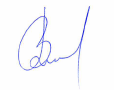 Контрольно-счетной палатыПриморского края							Д.А. ВиноградовПоказателиЗакон Приморского края от 22.12.2015 № 737-КЗЗакон Приморского края от 22.12.2015 № 737-КЗОтклонение(+ / -)Отклонение(+ / -)Показателипервоначальная редакцияв редакции Закона от 26.02.2016 № 769-КЗсумма%Доходы 78926046,579948665,01022618,51,3в том числе:налоговые и неналоговые доходы64211795,064211795,00,00,0безвозмездные поступления14714251,515736870,01022618,56,9Расходы85196427,085808228,0611801,00,7Профицит (+), дефицит (-)-6270380,5-5859563,0410817,5хПоказателиУтверждено Законом от 26.02.2016 № 769-КЗна 2016 годСумма коррек-тировки плановых назначений на 2016 годУточненные плановые показатели на 2016 годИсполненоза 1 квартал2016 годаИсполненоза 1 квартал2016 годаНеиспол-ненные назначенияПоказателиУтверждено Законом от 26.02.2016 № 769-КЗна 2016 годСумма коррек-тировки плановых назначений на 2016 годУточненные плановые показатели на 2016 годсумма%Неиспол-ненные назначенияДоходы 79948665,00,079948665,015620502,119,564328162,9в том численалоговые и неналоговые 64211795,00,064211795,013671825,121,350539969,9безвозмездные поступления15736870,00,015736870,01948677,012,413788193,0Расходы85808228,0+540147,486348375,416232964,918,870115410,5Профицит (+), дефицит (-)-5859563,00,0-5859563,0-612462,8ххНаименование показателяУтверждено Законом№ 769-КЗ на 2016 годИсполненоза 1 квартал 2016 года% исп.Отклонения (гр.3 - гр.2)12345 НАЛОГОВЫЕ И НЕНАЛОГОВЫЕ ДОХОДЫ64211795,013671825,121,3-50539969,9 НАЛОГИ НА ПРИБЫЛЬ, ДОХОДЫ41828016,09188755,622,0-32639260,4Налог на прибыль организаций15768260,03704974,323,5-12063285,7 Налог на доходы физических лиц26059756,05483781,321,0-20575974,7 НАЛОГИ НА ТОВАРЫ (РАБОТЫ, УСЛУГИ), РЕАЛИЗУЕМЫЕ НА ТЕРРИТОРИИ РОССИЙСКОЙ ФЕДЕРАЦИИ6277726,01588782,025,3-4688944,0 Акцизы по подакцизным товарам (продукции), производимым на территории Российской Федерации6277726,01588782,025,3-4688944,0 НАЛОГИ НА СОВОКУПНЫЙ ДОХОД4189486,01001609,723,9-3187876,3 Налог, взимаемый в связи с применением упрощенной системы налогообложения4189486,01001593,423,93187892,6 Единый сельскохозяйственный налог (за налоговые периоды, истекшие до 1 января 2011 года)0,016,316,3 НАЛОГИ НА ИМУЩЕСТВО10187023,01409206,113,8-8777816,9 Налог на имущество организаций8717258,01178485,313,5-4538772,7 Транспортный налог - всего, в том числе1316671,0196612,214,9-1120058,8 Транспортный налог с организаций225129,0110942,749,3-114186,3 Транспортный налог с физических лиц1091542,085669,57,8-1005872,5 Налог на игорный бизнес153094,034108,722,3-118985,3 НАЛОГИ, СБОРЫ И РЕГУЛЯРНЫЕ ПЛАТЕЖИ ЗА ПОЛЬЗОВАНИЕ ПРИРОДНЫМИ РЕСУРСАМИ585877,0116980,420,0-468896,6 Налог на добычу полезных ископаемых274313,058770,521,4-215542,5 Сборы за пользование объектами животного мира и за пользование объектами водных биологических ресурсов311564,058209,918,7-253354,1 ГОСУДАРСТВЕННАЯ ПОШЛИНА260961,057533,622,0-203427,4 ЗАДОЛЖЕННОСТЬ И ПЕРЕРАСЧЕТЫ ПО ОТМЕНЕННЫМ НАЛОГАМ, СБОРАМ И ИНЫМ ОБЯЗАТЕЛЬНЫМ ПЛАТЕЖАМ0,0272,5272,5 ДОХОДЫ ОТ ИСПОЛЬЗОВАНИЯ ИМУЩЕСТВА, НАХОДЯЩЕГОСЯ В ГОСУДАРСТВЕННОЙ И МУНИЦИПАЛЬНОЙ СОБСТВЕННОСТИ44993,918430,741,0-26563,2Доходы в виде прибыли, приходящейся на доли в уставных (складочных) капиталах хозяйственных товариществ и обществ, или дивидендов по акциям, принадлежащим Российской Федерации, субъектам Российской Федерации или муниципальным образованиям673,00,0-673,0 Проценты, полученные от предоставления бюджетных кредитов внутри страны9536,02838,329,8-6697,7 Доходы, получаемые в виде арендной либо иной платы за передачу в возмездное пользование государственного и муниципального имущества (за исключением имущества бюджетных и автономных учреждений, а также имущества государственных и муниципальных унитарных предприятий, в том числе казенных)32641,314610,844,8-18030,5 Платежи от государственных и муниципальных унитарных предприятий250,00,0-250,0 Прочие доходы от использования имущества и прав, находящегося в государственной и муниципальной собственности (за исключением имущества бюджетных и автономных учреждений, а также имущества государственных унитарных предприятий, в том числе казенных)1893,6978,251,7-915,4 ПЛАТЕЖИ ПРИ ПОЛЬЗОВАНИИ ПРИРОДНЫМИ РЕСУРСАМИ76317,351846,667,9-24470,7 Плата за негативное воздействие на окружающую среду37750,035064,692,9-2685,4 Платежи при пользовании недрами3120,36273,4201,13153,1 Плата за использование лесов35447,010508,629,6-24938,4 ДОХОДЫ ОТ ОКАЗАНИЯ ПЛАТНЫХ УСЛУГ (РАБОТ) И КОМПЕНСАЦИИ ЗАТРАТ ГОСУДАРСТВА7831,335749,6456,527918,3 Доходы от оказания платных услуг (работ)3319,33145,694,8-173,7 Доходы от компенсации затрат государства4512,032604,0722,628092,0 ДОХОДЫ ОТ ПРОДАЖИ МАТЕРИАЛЬНЫХ И НЕМАТЕРИАЛЬНЫХ АКТИВОВ59751,018735,631,4-41015,4 Доходы от продажи квартир57422,017520,430,539901,6Доходы от реализации имущества, находящегося в государственной и муниципальной собственности (за исключением движимого имущества бюджетных и автономных учреждений, а также имущества государственных и муниципальных унитарных предприятий, в том числе казенных)2329,0594,625,5-1734,0Доходы от продажи земельных участков, находящихся в государственной и муниципальной собственности 0,0620,6620,6 АДМИНИСТРАТИВНЫЕ ПЛАТЕЖИ И СБОРЫ5469,03707,667,8-1761,4 ШТРАФЫ, САНКЦИИ, ВОЗМЕЩЕНИЕ УЩЕРБА688343,5180188,126,2-508155,4 ПРОЧИЕ НЕНАЛОГОВЫЕ ДОХОДЫ0,027,027,0Наименование показателяУтверждено Законом                   № 769-КЗ на 2016 годИсполнено за 1 квартал 2016 года% исп.Отклонения (гр.3 - гр.2)12345Безвозмездные поступления от других бюджетов бюджетной системы Российской Федерации15159966,03267179,321,6-11892786,7в том числе:дотации7186211,82221124,030,9-4965087,8субсидии3089448,2181209,15,9-2908239,1субвенции4218251,9847455,920,1-3370796,0иные межбюджетные трансферты666054,117390,32,6-648663,8Безвозмездные поступления от государственных (муниципальных) организаций576904,00,0-576904,0Безвозмездные поступления от негосударственных организаций0,0-673,1-673,1Доходы бюджетов бюджетной системы РФ от возврата остатков субсидий, субвенций и иных межбюджетных трансфертов, имеющих целевое назначение, прошлых лет0,0430821,0430821,0Возврат остатков субсидий, субвенций и иных межбюджетных трансфертов, имеющих целевое назначение, прошлых лет 0,0-1748650,2-1748650,2ВСЕГО БЕЗВОЗМЕЗДНЫХ ПОСТУПЛЕНИЙ15736870,01948677,012,4-13788193,0Раз-делНаименование разделовЗакон Приморского края от 22.12.2015  № 737-КЗЗакон Приморского края от 22.12.2015  № 737-КЗОтклонения от первоначаль-ной редакции Раз-делНаименование разделов первоначальная редакцияв редакции от 26.02.2016 № 769-КЗОтклонения от первоначаль-ной редакции 1234501Общегосударственные вопросы3713481,13759126,945645,802Национальная оборона25286,325286,30,003Национальная безопасность и правоохранительная деятельность1099688,91083148,2-16540,704Национальная экономика14722118,114581151,90-140966,205Жилищно-коммунальное хозяйство9717034,29687495,4-29538,806Охрана окружающей среды57633,557633,50,007Образование17785521,117790474,04952,908Культура, кинематография1057635,11027752,00-29883,109Здравоохранение16240242,516394417,2154174,710Социальная политика15700434,916332718,0632283,111Физическая культура и спорт1380661,51371911,5-8750,012Средства массовой информации333228,1333651,4423,313Обслуживание государственного и муниципального долга994294,4994294,40,014Межбюджетные трансферты общего характера 2369167,32369167,30,0Всего85196427,085808228,0611801,0Наименование разделовРаз-делУтверждено Законом от 26.02.2016 № 769-КЗ на 2016 годУточненные бюджетные назначения на 2015 годОтклонения (+,-)Общегосударственные вопросы013759126,93757660,3-1466,6Национальная оборона0225286,325286,30,0Национальная безопасность и правоохранительная деятельность031083148,21087900,04751,8Национальная экономика0414581151,915117699,4536547,5Жилищно-коммунальное хозяйство059687495,49687495,40,0Охрана окружающей среды0657633,557633,50,0Образование0717790474,017790474,00,0Культура, кинематография081027752,01027752,00,0Здравоохранение0916394417,216394417,20,0Социальная политика1016332718,016333032,6314,6Физическая культура и спорт111371911,51371911,50,0Средства массовой информации12333651,4333651,40,0Обслуживание государственного и муниципального долга13994294,4994294,40,0Межбюджетные трансферты общего характера 142369167,32369167,30,0Всего85808228,086348375,4540147,4Наименование разделовРаз-делУточненные бюджетные назначения на 2016 годУточненные бюджетные назначения на 2016 годИсполнение за 1 квартал 2016 годаИсполнение за 1 квартал 2016 годаИсполнение за 1 квартал 2016 годаНеисполненные бюджетные назначенияНаименование разделовРаз-делсуммадолясуммав %долясуммаОбщегосударственные вопросы013757660,34,4607420,916,23,83150239,4Национальная оборона0225286,30,0321110,983,50,14175,4Национальная безопасность и правоохранительная деятельность031087900,01,2198641,618,21,2889258,4Национальная экономика0415117699,417,51484292,09,89,113633407,4Жилищно-коммунальное хозяйство059687495,411,22521554,426,015,57165941,0Охрана окружающей среды0657633,50,0712201,521,20,145432,0Образование0717790474,020,63352692,218,820,614437781,8Культура, кинематография081027752,01,284993,58,30,5942758,5Здравоохранение0916394417,219,03660827,222,322,612733589,9Социальная политика1016333032,618,93498566,021,421,612834466,6Физическая культура и спорт111371911,51,6358217,426,12,21013694,1Средства массовой информации12333651,40,435437,410,60,2298214,0Обслуживание государственного и муниципального долга13994294,41,242889,34,30,3951405,1Межбюджетные трансферты общего характера 142369167,32,7354120,514,92,22015046,8Всего86348375,4100,016232964,918,8100,070115410,5№ п/пГРБСВедом-ствоУточненные бюджетные назначения на 2016 годИсполнено за 1 квартал 2016 годаИсполнено за 1 квартал 2016 годаИсполнено за 1 квартал 2016 годаНеиспол-ненные бюджетные назначения № п/пГРБСВедом-ствоУточненные бюджетные назначения на 2016 годсуммадоля%Неиспол-ненные бюджетные назначения 1Администрация Приморского края751567527,888790,80,515,6478737,02Департамент финансов Приморского края7523446570,7470932,42,913,72975638,33Законодательное Собрание Приморского края753528852,265560,00,412,4463292,24Департамент транспорта и дорожного хозяйства Приморского края7548560946,4316035,91,93,78244910,55Департамент информатизации и телекоммуникаций Приморского края755479158,145481,50,39,5433676,66Архивный отдел Приморского края75651956,310854,30,120,941102,07Уполномоченный по правам человека в Приморском крае75718507,33682,60,019,914824,78Департамент сельского хозяйства и продовольствия Приморского края7582412560,858455,70,42,42354104,99Департамент образования и науки Приморского края75918790336,83507054,121,618,715283282,710Департамент труда и социального развития Приморского края76014730525,33315014,120,422,511415511,211Департамент здравоохранения Приморского края76116139942,03701976,122,822,912437965,912Контрольно-счетная палата Приморского края76244473,78197,30,118,436276,413Департамент лесного хозяйства Приморского края763373562,564193,20,417,2309369,314Департамент физической культуры и спорта Приморского края7641357161,5380267,42,328,0976894,115Департамент культуры Приморского края765813129,2132423,40,816,3680705,816Департамент записи актов гражданского состояния Приморского края766120992,031525,20,226,089466,817Избирательная комиссия Приморского края767293860,026465,20,29,0267394,818Департамент по жилищно-коммунальному хозяйству и топливным ресурсам Приморского края7687596668,82493485,015,432,85103183,819Департамент гражданской защиты Приморского края7691054330,6200357,91,219,0853972,720Департамент по тарифам Приморского края77037745,19743,50,125,828001,621Департамент информационной политики Приморского края771347097,541180,60,313,1305916,922Инспекция регионального строительного надзора и контроля в области долевого строительства Приморского края77249144,38052,70,016,441091,623Департамент по делам молодежи Приморского края774167637,17246,90,04,3160390,224Департамент градостроительства Приморского края7753410436,029353,00,20,93381083,025Государственная ветеринарная инспекция Приморского края776171024,629039,30,217,0141985,326Департамент государственных программ и внутреннего государственного финансового контроля Приморского края77822351,34771,40,021,37579,927Департамент земельных и имущественных отношений Приморского края7793130803,9993904,06,131,72136899,928Департамент туризма Приморского края78040343,88981,10,122,331362,729Департамент по охране, контролю и регулированию использования объектов животного мира Приморского края78254421,112201,50,122,442219,630Департамент рыбного хозяйства и водных биологических ресурсов Приморского края783112948,85335,90,04,7107612,931Департамент экономики и развития предпринимательстваПриморского края784186331,610852,60,15,8175479,032Департамент по координации правоохранительной деятельности, исполнения административного законодательства и обеспечения деятельности мировых судей Приморского края785489102,4106479,90,721,8382622,533Уполномоченный по защите прав предпринимателей в Приморском крае78611010,41585,30,014,49425,134Департамент энергетики Приморского края787296642,32776,80,00,9293865,535Департамент внутренней политики Приморского края78974001,711013,90,114,962987,836Департамент природных ресурсов и охраны окружающей среды Приморского края790110195,24121,70,03,7106073,537Департамент международного сотрудничества Приморского края79325182,34199,10,016,720983,238Департамент промышленности Приморского края794113309,53492,20,03,1109817,339Государственная жилищная инспекция Приморского края79540910,68069,40,019,732841,240Департамент государственного заказа Приморского края79635363,74152,70,011,731211,041Департамент по защите государственной тайны, информационной безопасности и мобилизационной подготовки Приморского края79728465,13860,30,013,624604,842Департамент проектного управления Приморского края79812845,01799,00,014,011046,0Всего86348375,416232964,9100,018,870115410,5№ п/пНаименование ГП, ГРБСведомствоУточненные бюджетные назначения на 2016 годИсполнено в 1 квартале 2016 годаИсполнено в 1 квартале 2016 годаИсполнено в 1 квартале 2016 годаНеиспол-ненные назначения№ п/пНаименование ГП, ГРБСведомствоУточненные бюджетные назначения на 2016 годсумма% исп.уд. вес ГП в общем объеме испол-ненных расходов, %Неиспол-ненные назначения12345678Программная часть бюджета, всего00084 310 707,715 892 945,918,997,968 417 761,81Развитие здравоохранения Приморского края00016 633 542,03 702 078,822,322,812 931 463,2Департамент здравоохранения Приморского края76116 127 365,03 701 976,123,012 425 388,9Департамент градостроительства Приморского края775506 177,0102,70,0506 074,32Развитие образования Приморского края00017 157 657,23 241 605,518,920,013 916 051,7Департамент образования и науки Приморского края75917 107 972,13 236 367,218,913 871 604,9Департамент по делам молодежи Приморского края77448 685,15 238,310,843 446,8Департамент внутренней политики Приморского края7891 000,00,00,01 000,03Социальная поддержка населения Приморского края00014 632 395,23 296 385,422,520,311 336 009,8Департамент образования и науки Приморского края7591 028 939,5231 592,022,5797 347,5Департамент труда и социального развития Приморского края76013 591 722,73 064 688,422,510 527 034,3Департамент здравоохранения Приморского края761400,00,00,0400,0Департамент физической культуры и спорта Приморского края7647 918,00,00,07 918,0Департамент культуры Приморского края7652 045,00,00,02 045,0Департамент внутренней политики Приморского края7891 370,0105,07,71 265,04Содействие занятости населения Приморского края0001 296 553,0247 822,919,11,51 048 730,1Департамент финансов Приморского края752165 834,60,00,0165 834,6Департамент труда и социального развития Приморского края7601 130 718,4247 822,921,9882 895,55Развитие культуры Приморского края0001 313 335,5143 303,910,90,91 170 031,6Архивный отдел Приморского края75651 956,310 854,320,941 102,0Департамент культуры Приморского края765810 084,2132 423,416,3677 660,8Департамент информационной политики Приморского края77114 295,026,20,214 268,8Инспекция регионального строительного надзора и контроля в области долевого строительства Приморского края77216 000,00,00,016 000,0Департамент градостроительства Приморского края775421 000,00,00,0421 000,06Обеспечение доступным жильем и качественными услугами жилищно-коммунального хозяйства населения Приморского края00010 277 189,12 579 674,725,115,97 697 514,4Департамент образования и науки Приморского края759638 669,238 808,76,1599 860,5Департамент по жилищно-коммунальному хозяйству и топливным ресурсам Приморского края7687 195 251,02 493 485,034,74 701 766,0Инспекция регионального строительного надзора и контроля в области долевого строительства Приморского края77233 144,38 052,824,325 091,5Департамент по делам молодежи Приморского края774118 455,02 008,51,7116 446,5Департамент градостроительства Приморского края7752 250 759,029 250,31,32 221 508,7Государственная жилищная инспекция Приморского края79540 910,68 069,419,732 841,27Защита населения и территории от чрезвычайных ситуаций, обеспечение пожарной безопасности людей на водных объектах Приморского края0001 092 155,5197 915,918,11,2894 239,6Департамент сельского хозяйства и продовольствия Приморского края7582 725,00,00,02 725,0Департамент труда и социального развития Приморского края76050,00,00,050,0Департамент по жилищно-коммунальному хозяйству и топливным ресурсам Приморского края7685 270,00,00,05 270,0Департамент гражданской защиты Приморского края7691 051 888,5197 915,918,8853 972,6Департамент информационной политики Приморского края7712 172,00,00,02 172,0Департамент градостроительства Приморского края77530 000,00,00,030 000,0Государственная ветеринарная инспекция Приморского края77650,00,00,050,08Охрана окружающей среды Приморского края000227 116,316 323,37,20,1210 793,0Департамент градостроительства Приморского края77562 500,00,00,062 500,0Департамент по охране, контролю и регулированию использования объектов животного мира Приморского края 78254 421,112 201,522,442 219,6Департамент природных ресурсов и охраны окружающей среды Приморского края790110 195,24 121,83,7106 073,49Развитие физической культуры и спорта Приморского края0001 477 513,5380 267,425,72,31 097 246,1Департамент образования и науки Приморского края7593 270,00,00,03 270,0Департамент физической культуры и спорта Приморского края7641 349 243,5380 267,428,2968 976,1Департамент градостроительства Приморского края775125 000,00,00,0125 000,010Развитие туризма в Приморском крае0002 265 526,1866 269,338,25,31 399 256,8Департамент земельных и имущественных отношений Приморского края7792 200 000,0853 089,238,81 346 910,8Департамент туризма Приморского края78040 343,88 981,022,331 362,8Департамент международного сотрудничества79325 182,34 199,116,720 983,211Информационное общество000799 634,688 273,811,00,5711 360,8Департамент информатизации и телекоммуникаций Приморского края755479 158,145 481,59,5433 676,6Департамент труда и социального развития Приморского края7606 688,01 638,024,55 050,0Департамент информационной политики Приморского края771313 630,541 154,313,1272 476,2Департамент экономики и развития предпринимательства Приморского края784158,00,00,0158,012Развитие транспортного комплекса Приморского края0008 560 946,4316 035,93,71,98 244 910,5Департамент транспорта и дорожного хозяйства Приморского края7548 560 946,4316 035,93,78 244 910,513Энергоэффективность, развитие газоснабжения и энергетики в Приморском крае000707 790,22 776,80,40,02705 013,4Департамент по жилищно-коммунальному хозяйству и топливным ресурсам Приморского края768396 147,90,00,0396 147,9Департамент градостроительства Приморского края77515 000,00,00,015 000,0Департамент энергетики Приморского края787296 642,32 776,80,9293 865,514Развитие сельского хозяйства и регулирования рынков сельскохозяйственной продукции, сырья и продовольствия. Повышение уровня жизни сельского населения Приморского края0002 409 835,858 455,82,40,42 351 380,0Департамент сельского хозяйства и продовольствия Приморского края7582 409 835,858 455,82,42 351 380,015Развитие рыбохозяйственного комплекса в Приморском крае000112 948,85 335,94,70,0107 612,9Департамент рыбного хозяйства и водных биологических ресурсов Приморского края783112 948,85 335,94,7107 612,916Развитие лесного хозяйства в Приморском крае000373 562,564 193,217,20,4309 369,3Департамент лесного хозяйства Приморского края763373 562,564 193,217,2309 369,317Экономическое развитие и инновационная экономика Приморского края0004 439 134,6579 313,513,13,63 859 821,1Департамент финансов Приморского края7523 184 952,1423 464,613,32 761 487,5Департамент земельных и имущественных отношений Приморского края779930 803,9140 814,815,1789 989,1Департамент экономики и развития предпринимательства Приморского края784186 173,610 852,65,8175 321,0Департамент по координации правоохранительной деятельности, исполнения административного законодательства и обеспечения деятельности мировых судей Приморского края785600,00,00,0600,0Департамент внутренней политики Приморского края78923 760,02 382,510,021 377,5Департамент промышленности Приморского края794100 000,00,00,0100 000,0Департамент проектного управления Приморского края79812 845,01 799,014,011 046,018Безопасный край000533 871,4106 913,920,00,7426 957,5Департамент образования и науки Приморского края75911 486,0286,22,511 199,8Департамент труда и социального развития Приморского края760559,077,813,9481,2Департамент здравоохранения Приморского края76112 177,00,00,012 177,0Департамент культуры Приморского края7651 000,00,00,01 000,0Департамент информационной политики Приморского края77117 000,00,00,017 000,0Департамент по делам молодежи Приморского края774497,00,00,0497,0Департамент по координации правоохранительной деятельности, исполнения административного законодательства и обеспечения деятельности мировых судей Приморского края785488 502,4106 479,921,8382 022,5Департамент внутренней политики Приморского края7892 650,070,02,62 580,0Непрограммные направления деятельности органов государственной власти0002 037 667,7340 019,016,72,11 697 648,7 Всего расходов 86 348 375,416 232 964,918,8100,070 115 410,5